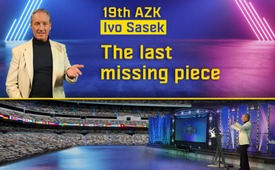 The 19th AZK – The last missing piece (Ivo Sasek)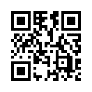 A non-compliant: „No I will not go along with that anymore“ from all of us is long overdue, but the final step – to Den Haag – still has to be taken. This has to happen for constitutional reasons as well as for legal and strategic reasons. If this final entity also stubbornly keeps silent, the only path leads to a peoples tribunal. If this final step to Den Haag is missing, the raped peoples are lacking the all-decisive final proof that we are faced with a complete failure of the judiciary and state. Also we would be lacking the most crucial legal protection, the guaranteed protection by the constitution, and with that of course also the granted access to the highest entity of all – the power from above…-from lsSources:-This may interest you as well:More speeches by Ivo Sasek:

www.kla.tv/IvoSasek-en
www.sasek.tv

Information on further conferences:
www.anti-zensur.info#AZK-en - AZK - www.kla.tv/AZK-en

#IvoSasek-en - Ivo Sasek - www.kla.tv/IvoSasek-enKla.TV – The other news ... free – independent – uncensored ...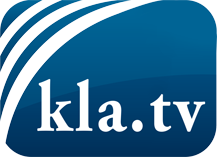 what the media should not keep silent about ...Little heard – by the people, for the people! ...regular News at www.kla.tv/enStay tuned – it’s worth it!Free subscription to our e-mail newsletter here: www.kla.tv/abo-enSecurity advice:Unfortunately countervoices are being censored and suppressed more and more. As long as we don't report according to the ideology and interests of the corporate media, we are constantly at risk, that pretexts will be found to shut down or harm Kla.TV.So join an internet-independent network today! Click here: www.kla.tv/vernetzung&lang=enLicence:    Creative Commons License with Attribution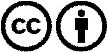 Spreading and reproducing is endorsed if Kla.TV if reference is made to source. No content may be presented out of context.
The use by state-funded institutions is prohibited without written permission from Kla.TV. Infraction will be legally prosecuted.